Mrs. & Mrs. Smith4140 Maple StSmall Town, CA  90210Dear Mr. and Mrs. Smith:I saw that your home is no longer actively available on the MLS (Multiple Listing Service). If you’re ready to try again, I’d like to talk with you about the unique ways I can use my experience and marketing strategies to open up a floodgate of potential buyers.It is my job to ensure you receive:I maximize the power of technology and will offer you efficient communication. Before you hire your next real estate professional, call me at 555-1212 (cell) or visit my website at www.DarrylSpeaks.com.Sincerely,Darryl DavisPower Agent RealtyExceeding Expectations… One Client at a Time.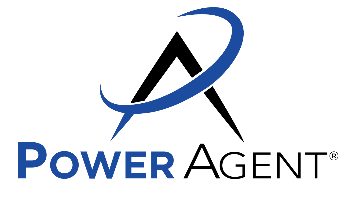 